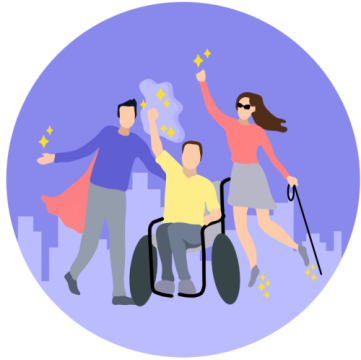  Miasto dla wszystkichSupermoce do spełniania marzeń - edycja IIIkonkurs plastyczny dla szkół podstawowych i ponadpodstawowych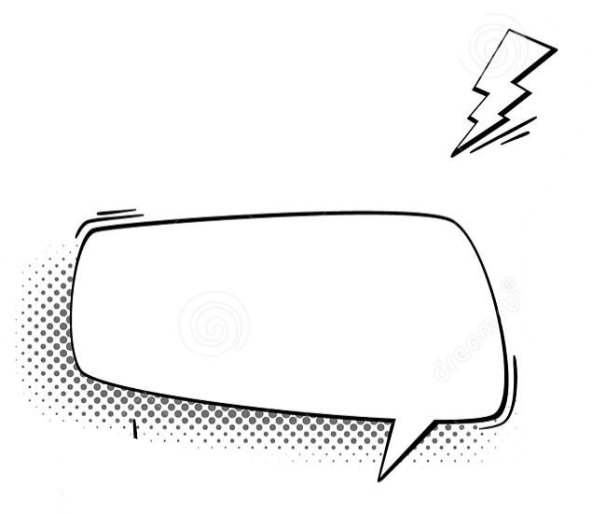 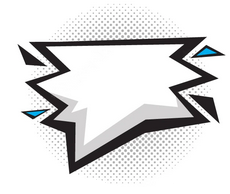 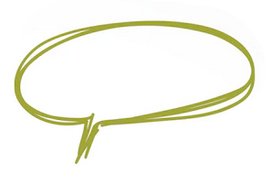 Centrum praktycznej nauki dostępności - Hub dostępności - Wydział Architektury Politechniki Krakowskiej zaprasza uczniów szkół podstawowych i ponadpodstawowych do udziału w konkursie fotograficzno-filmowym: “Miato dla wszystkich. Supermoce do spełniania marzeń” – III edycja.  Zadanie plastyczne polega na przedstawieniu w formie fotografii lub krótkiego filmu sytuacji, miejsc i osób, które mogą wpływać na dostępność i inkluzywność przestrzeni miejskiej dla różnorodnych użytkowników – osób w różnym wieku, różnej sprawności, różnej płci i różnym stylu życia.Prace mogą odpowiadać na jeden z trzech tematów: POMOC - sytuacja w której przestrzeń lub jej bohater pomaga osobie aby w pełni uczestniczyć w życiu miasta,BARIERA – fizyczne lub inne ograniczenie sprawiające, że dana przestrzeń jest dla kogoś niedostępna lub w której dany użytkownik może czuć się wykluczony,RÓŻNORODNOŚĆ – portret różnorodności użytkowników przestrzeni miejskiej.Prace plastyczne można wykonać indywidualnie lub w zespołach klasowych.Termin przesyłania prac mija 24.04.2023 roku.Więcej informacji w regulaminie i na stronie konkursu:  http://hub.pk.edu.pl/